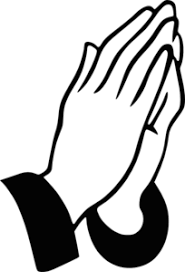 KILLASSER/CALLOW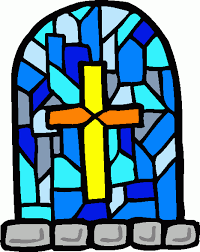 PARISH NEWSLETTER Fr. John Durkan (094) 9024761  	  	No 354 				E-mail: frjohnd@gmail.com2nd SUNDAY IN ORDINARY TIME							16th January 2022MASS INTENTION FOR THE NEXT MONTHSat 15th Killasser 11am	Tom & Jim Burke, CarrownedenSat 15th Killasser 12 noon	Funeral Mass for Rosemary O’Keefe, who died in EnglandSun 16th Callow 10am	John McGowan, Cuilenaughten	Kathleen McGarry, Fintona, Tyrone, formerly BallinaleckSun 16th Killasser 12 noon	People of the ParishMon 17th Killasser 10am	Morning MassWed 19th Killasser 10am	Morning MassThurs 20th Killasser 10am	Morning MassSat 22nd Killasser 7pm	Beatrice Lynch, 14th Anniv. Mass	Denis & Margaret Moran, Carrowliamore, & deceasedSun 23rd Callow 10am	Morning MassSun 23rd Killasser 12 noon	People of the ParishFri 28th Killasser 7pm	Vincent Reape, Scotland, sister of Christina Durkan, RubbleSat 29th Killasser 7pm	John Cunney, Carrowliamore	Tommie & Annie McNulty, TirninnyPRAY FORTommy McGowan, formerly of Cragaballagh, Killasser, who died in Delvin, Co. MeathMary Gallagher, aunt of Pat Gallagher and John Gallagher, Callow who passed away recently in London, formerly of Coolcastle in her 102nd year.Vincent Reape, Scotland, brother of Christina Durkan, RubbleAnnie Kate McManus nee Dunne , aunt of Ann Convey, Swinford, sister of the late Joe Dunne & Margaret Gavigan, KnocksRosemary O’Keefe, daughter of Kevin & sister of Frank O’Keefe, who died in the UK.OPERATION TRANSFORMATIONThere will be an Operation Transformation 3/5k walk on Sunday 16th January starting at the Community Centre at 2pm. The walk is local and suitable for all ages and abilities. Everyone is welcome. It will continue for the duration of OT about six weeks. KCC-DECEMBER 50/50 DRAW The December 50/50 draw jackpot was €1,000 and was won by Daragh, Keelin and Fionn Morrison.   Bridget Twomey and John James Groarke won a €20 spot prize each.   Congratulations to everyone.   The January draw will take place on Saturday 5th February 2022 in the Turf Shed.A PRAYER FOR THE NEW YEARGod grant us this year a wider viewSo we see others’ faults through the eyes of YOU-Teach us to judge not with hasty tongue,Neither THE ADULT…. nor THE YOUNGGive us patience and grace to endureAnd a stronger faith so we feel secure,And instead of remembering, help us to forgetThe irritations that caused us to fret,Freely forgiving for some offenceAnd finding each day a rich recompenseIn offering a friendly, helping handAnd trying in all ways to understandThat ALL OF US whoever we areAre trying to reach ‘an unreachable star’ –For the GREAT and SMALL…. the GOOD and BAD,The YOUNG and OLD…. the SAD and GLADAre asking today, ‘IS LIFE WORTH LIVING?’And the ANSWER is only in LOVING and GIVING –For only LOVE can make man kindAnd KINDNESS of HEART brings PEACE of MIND,And by giving love we can start this yearTo lift the clouds of HATE and Fear.SYNOD PRAYER“We stand before You, Holy Spirit, as we gather together in Your name. With You alone to guide us, make Yourself at home in our hearts; Teach us the way we must go and how we are to pursue it. We are weak and sinful; do not let us promote disorder. Do not let ignorance lead us down the wrong path nor partiality influence our actions. Let us find in You our unity so that we may journey together to eternal life and not stray from the way of truth and what is right. All this we ask of You, who are at work in every place and time, in the communion of the Father and the Son, forever and ever. Amen”A Synod is a process of listening and walking together as a Church. We will give more details later about how you can be involved.  Kilkelly. Co Mayo. IrelandConfidentiality Note:
This email may contain confidential and/or private information. If you received this email in error please delete and notify sender.